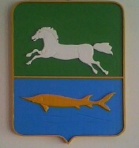  АДМИНИСТРАЦИЯ НАРЫМСКОГО СЕЛЬСКОГО ПОСЕЛЕНИЯПАРАБЕЛЬСКОГО РАЙОНА ТОМСКОЙ ОБЛАСТИПОСТАНОВЛЕНИЕ 06.02.2019                                                                                                                         №11а О признании утратившим силу Порядка предоставления субсидий юридическим лицам (за исключением субсидий государственным (муниципальным) учреждениям), индивидуальным предпринимателям, физическим лицам - производителям товаров, работ и услуг из бюджета Нарымского сельского поселенияВ целях приведения муниципальных правовых актов в соответствии с нормами действующего бюджетного законодательства, в связи с тем, что порядок предоставления субсидии юридическим лицам (за исключением субсидий государственным (муниципальным) учреждениям), индивидуальным предпринимателям, а также физическим лицам – производителям товаров, работ, услуг устанавливается в отношении конкретных субсидий,ПОСТАНОВЛЯЮ:Признать утратившими силу Порядок предоставления субсидий юридическим лицам (за исключением субсидий государственным (муниципальным) учреждениям), индивидуальным предпринимателям, физическим лицам - производителям товаров, работ и услуг из бюджета Нарымского сельского поселения, утвержденный постановлением Администрации Нарымского сельского поселения  от  30.06.2016 № 59а «Об утверждении порядка предоставления субсидий юридическим лицам (за исключением субсидий государственным (муниципальным) учреждениям), индивидуальным предпринимателям, физическим лицам - производителям товаров, работ и услуг из бюджета Нарымского сельского поселения»;Отменить постановление Администрации от 13.06.2018 №43а «О внесении изменений в постановление Администрации Нарымского сельского поселения от 30.06.2016 № 59а «Об утверждении порядка предоставления субсидий юридическим лицам (за исключением субсидий государственным (муниципальным) учреждениям), индивидуальным предпринимателям, физическим лицам - производителям товаров, работ и услуг из бюджета Нарымского сельского поселения»Разместить настоящее постановление на официальном сайте муниципального образования Нарымское сельское поселение в информационно-телекоммуникационной сети «Интернет» www.narimskoe.ru.Обнародовать данное постановление в информационном бюллетене Администрации и Совета Нарымского сельского поселения.Настоящее постановление вступает в силу со дня его официального обнародования.Контроль за исполнением настоящего постановления оставляю за собойГлава поселения								С.В. Абдрашитова